ПОСТАНОВЛЕНИЕАДМИНИСТРАЦИИ  СЕЛЬСКОГО ПОСЕЛЕНИЯ                                     ВЕРХНЕМАТРЕНСКИЙ СЕЛЬСОВЕТДобринского муниципального района Липецкой области21.10.2013                     с. Верхняя Матренка                     № 79О  Положении «Об организации обучения населения в областигражданской обороны»Во исполнение Постановления Правительства Российской Федерации от 2 ноября 2000 года N 841" и в соответствии с Федеральным законом от 12 февраля 1998 года N 28-ФЗ "О гражданской обороне" администрация сельского поселения Верхнематренский сельсовет Постановляет:  1. Утвердить Положение «Об организации обучения населения сельского поселения Верхнематренский  сельсовет в области гражданской обороны». 2. Контроль за выполнением постановления возложить на главу администрации сельского поселения.Глава администрациисельского поселенияВерхнематренский сельсовет                                     Н.В.Жаворонкова                                                                                              УтвержденоПостановлением Администрациисельского поселения Верхнематренский сельсоветN 79 от «21» октября 2013годаПОЛОЖЕНИЕоб организации обучения населения сельского поселения Верхнематренский сельсовет  в области гражданской обороны1. Настоящее Положение разработано в соответствии с Федеральным законом "О гражданской обороне", определяет основные задачи обучения населения сельского поселения Верхнематренский сельсовет (далее - Поселения) в области гражданской обороны органом местного самоуправления сельского поселения и организаций, а также формы обучения.2. Основными задачами обучения населения Поселения в области гражданской обороны являются:а) изучение способов защиты от опасностей, возникающих при ведении военных действий или вследствие этих действий, порядка действий по сигналам оповещения, приемов оказания первой медицинской помощи, правил пользования коллективными и индивидуальными средствами защиты;б) совершенствование навыков по организации и проведению мероприятий по гражданской обороне;в) выработка умений и навыков для проведения аварийно-спасательных и других неотложных работ;г) овладение личным составом нештатных аварийно-спасательных формирований и спасательных служб (далее именуются формирования и службы) приемами и способами действий по защите населения, материальных и культурных ценностей от опасностей, возникающих при ведении военных действий или вследствие этих действий, а также при возникновении чрезвычайных ситуаций природного и техногенного характера.3. Лица, подлежащие обучению, подразделяются на следующие группы:а) глава Поселения и руководители организаций Поселения (далее именуются руководители);б) должностные лица гражданской обороны, руководители и работники органов, осуществляющих управление гражданской обороной (далее именуются должностные лица и работники гражданской обороны), преподаватели дисциплины "Безопасность жизнедеятельности" учреждений общего образования;в) личный состав формирований и служб;г) работающее население;д) обучающиеся образовательных учреждений, за исключением дошкольных образовательных учреждений и образовательных учреждений дополнительного образования детей (далее именуются обучающиеся);е) неработающее население.4. Обучение населения Поселения в области гражданской обороны осуществляется в рамках единой системы подготовки населения Новгородского муниципального района в области гражданской обороны и защиты от чрезвычайных ситуаций природного и техногенного характера с использованием форм согласно приложению. Обучение является обязательным и проводится в образовательных учреждениях Министерства Российской Федерации по делам гражданской обороны, чрезвычайным ситуациям и ликвидации последствий стихийных бедствий, в учебно-методическом центре по гражданской обороне и чрезвычайным ситуациям (далее УМЦ по ГО и ЧС), по месту работы, учебы и месту жительства граждан.Повышение квалификации руководителей организаций, должностных лиц и работников гражданской обороны, а также преподавателей дисциплины "Безопасность жизнедеятельности" учреждений общего и профессионального образования проводится не реже 1 раза в 5 лет. Для данной категории лиц, впервые назначенных на должность, переподготовка или повышение квалификации в области гражданской обороны в течение первого года работы являются обязательными.Обучение населения Поселения в области гражданской обороны в образовательных учреждениях Министерства Российской Федерации по делам гражданской обороны, чрезвычайным ситуациям и ликвидации последствий стихийных бедствий, учебно-методических центрах, а также на курсах гражданской обороны и в организациях по месту работы граждан осуществляется по программам, разрабатываемым образовательными учреждениями и организациями на основе примерных программ, утвержденных соответственно Министерством Российской Федерации по делам гражданской обороны, чрезвычайным ситуациям и ликвидации последствий стихийных бедствий, Администрацией области, Администрацией муниципального района.Программы обучения в области гражданской обороны соответствующих групп населения в общеобразовательных учреждениях разрабатываются и утверждаются общеобразовательными учреждениями с учетом требований государственных образовательных стандартов, с учетом требований примерных программ и по согласованию с Министерством Российской Федерации по делам гражданской обороны, чрезвычайным ситуациям и ликвидации последствий стихийных бедствий.5. В целях организации и осуществления обучения населения Поселения в области гражданской обороны:а) администрация Поселения:- организует и осуществляет обучение неработающего населения Поселения на территории Поселения способам защиты от опасностей, возникающих при ведении военных действий или вследствие этих действий, а также при возникновении чрезвычайных ситуаций природного и техногенного характера;- проводит учения и тренировки по гражданской обороне;- осуществляет организационно-методическое руководство и контроль за обучением работников, личного состава формирований и служб организаций, находящихся на территории Поселения;б) организации:- разрабатывают с учетом особенностей деятельности организаций и на основе примерных программ, утвержденных соответственно Министерством Российской Федерации по делам гражданской обороны, чрезвычайным ситуациям и ликвидации последствий стихийных бедствий, Администрацией области, Администрацией муниципального района, рабочие программы обучения личного состава формирований и служб организаций, а также рабочие программы обучения работников организаций в области гражданской обороны;- осуществляют обучение личного состава формирований и служб организаций, а также работников организаций в области гражданской обороны;- создают и поддерживают в рабочем состоянии соответствующую учебно-материальную базу;в) специалист по делам гражданской обороны и чрезвычайным ситуациям Администрации сельского поселения:- организует повышение квалификации в области гражданской обороны муниципальных служащих администрации Поселения;- осуществляет методическое руководство и контроль при решении вопросов обучения населения Поселения способам защиты от опасностей, возникающих при ведении военных действий или вследствие этих действий;- определяет периодичность и продолжительность проведения учений и тренировок по гражданской обороне.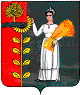 